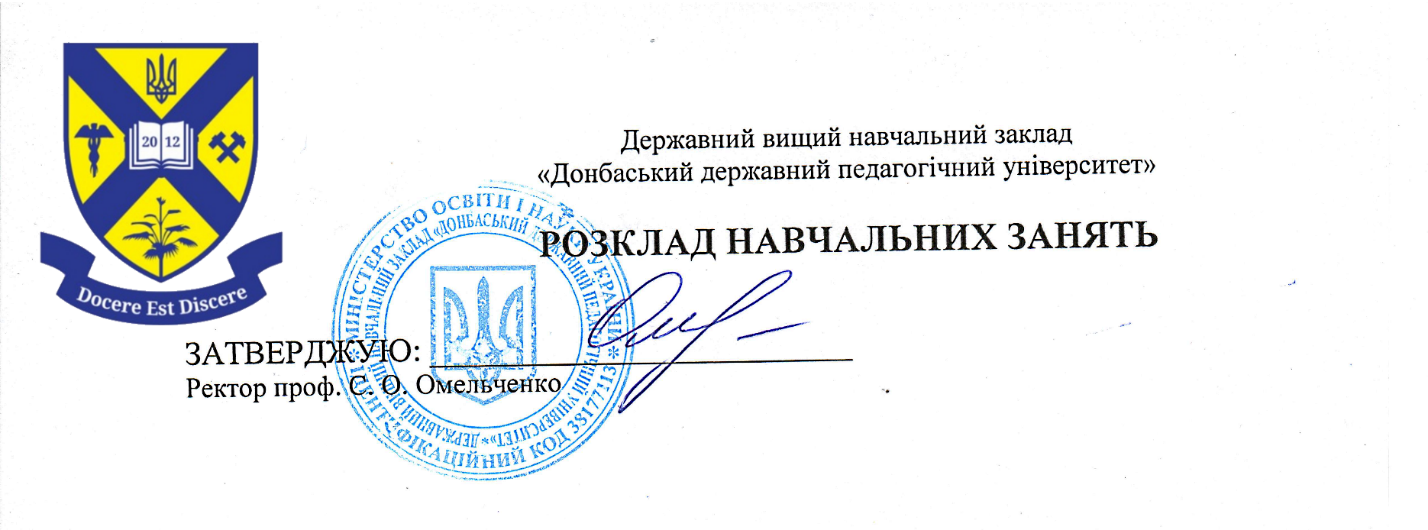 РОЗКЛАДНавчальні заняття 	2 курс Соціальна робота  семестр   3   2022-2023 навч. рік, очна форма навчанняДекан педагогічного факультету 			__________       проф. Співак Я.О.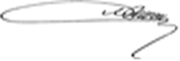 Диспетчер педагогічного факультету		__________         Федорченко А.О.Методист навчально-методичного відділу		__________          Фролова О.О.РОЗКЛАДНавчальні заняття 	2 курс Соціальне забезпечення  семестр   3   2022-2023 навч. рік, очна форма навчанняДекан педагогічного факультету 			__________       проф. Співак Я.О.Диспетчер педагогічного факультету		__________         Федорченко А.О.Методист навчально-методичного відділу		__________          Фролова О.О.РОЗКЛАДНавчальні заняття 	3 курс Соціальна робота  семестр   5   2022-2023 навч. рік, очна форма навчанняДекан педагогічного факультету 			__________       проф. Співак Я.О.Диспетчер педагогічного факультету		__________         Федорченко А.О.Методист навчально-методичного відділу		__________          Фролова О.О.РОЗКЛАДНавчальні заняття 	3 курс Соціальне забезпечення  семестр   5   2022-2023 навч. рік, очна форма навчанняДекан педагогічного факультету 			__________       проф. Співак Я.О.Диспетчер педагогічного факультету		__________         Федорченко А.О.Методист навчально-методичного відділу		__________          Фролова О.О.РОЗКЛАДНавчальні заняття 	4 курс Соціальна робота  семестр   7   2022-2023 навч. рік, очна форма навчанняДекан педагогічного факультету 			__________       проф. Співак Я.О.Диспетчер педагогічного факультету		__________         Федорченко А.О.Методист навчально-методичного відділу		__________          Фролова О.О.РОЗКЛАДНавчальні заняття 	4 курс Соціальне забезпечення  семестр   7   2022-2023 навч. рік, очна форма навчанняДекан педагогічного факультету 			__________       проф. Співак Я.О.Диспетчер педагогічного факультету		__________         Федорченко А.О.Методист навчально-методичного відділу		__________          Фролова О.О.РОЗКЛАДНавчальні заняття 	Магістратура. Соціальна робота семестр   3   2022-2023 навч. рікДекан педагогічного факультету 			__________       проф. Співак Я.О.Диспетчер педагогічного факультету		__________         Федорченко А.О.Методист навчально-методичного відділу		__________          Фролова О.О.Дні тижняГод.Навчальний предметТижденьАуд.ПОНЕДІЛОК1Психологія професійної діяльності                                                       доц. Шайда О.Г.2ПОНЕДІЛОК2Фізичне виховання2-5ПОНЕДІЛОК3ПОНЕДІЛОК4ПОНЕДІЛОК5ВІВТОРОК1Філософія                                                                                               доц. Алієва О.Г.2ВІВТОРОК1Основи профілактично-реабілітаційної роботи                              доц. Коношенко Н.А.3-5ВІВТОРОК2Філософія                                                                                               доц. Алієва О.Г.2ВІВТОРОК2Основи профілактично-реабілітаційної роботи                              доц. Коношенко Н.А.3-5ВІВТОРОК3ВІВТОРОК4ВІВТОРОК5СЕРЕДА1Психологія професійної діяльності                                                       доц. Шайда О.Г.2СЕРЕДА1Риторика                                                                                                  доц. Трубник І.В.3-5СЕРЕДА2Психологія професійної діяльності                                                       доц. Шайда О.Г.2СЕРЕДА2Риторика                                                                                                  доц. Трубник І.В.3-5СЕРЕДА3СЕРЕДА4СЕРЕДА5ЧЕТВЕР1Кураторська година                                                          доц. Коношенко Н.А.         1ЧЕТВЕР1Філософія                                                                                               доц. Алієва О.Г.2ЧЕТВЕР2Філософія                                                                                               доц. Алієва О.Г.2-3ЧЕТВЕР3Філософія                                                                                               доц. Алієва О.Г.1ЧЕТВЕР4ЧЕТВЕР5П’ЯТНИЦЯ1Іноземна мова (за професійним спрямуванням)                              доц. Рижкова С.В.1-5П’ЯТНИЦЯ2П’ЯТНИЦЯ3П’ЯТНИЦЯ4П’ЯТНИЦЯ5Дні тижняГод.Навчальний предметТижденьАуд.ПОНЕДІЛОК1Психологія професійної діяльності                                                       доц. Шайда О.Г.2ПОНЕДІЛОК1Історія соціального забезпечення                                                     доц. Коношенко Н.А.3-5ПОНЕДІЛОК2Фізичне виховання2-5ПОНЕДІЛОК3ПОНЕДІЛОК4ПОНЕДІЛОК5ВІВТОРОК1Філософія                                                                                               доц. Алієва О.Г.2ВІВТОРОК1Основи профілактично-реабілітаційної роботи                              доц. Коношенко Н.А.3-5ВІВТОРОК2Філософія                                                                                               доц. Алієва О.Г.2ВІВТОРОК2Основи профілактично-реабілітаційної роботи                              доц. Коношенко Н.А.3-5ВІВТОРОК3ВІВТОРОК4ВІВТОРОК5СЕРЕДА1Психологія професійної діяльності                                                       доц. Шайда О.Г.2СЕРЕДА1Риторика                                                                                                  доц. Трубник І.В.3-5СЕРЕДА2Психологія професійної діяльності                                                       доц. Шайда О.Г.2СЕРЕДА2Риторика                                                                                                  доц. Трубник І.В.3-5СЕРЕДА3СЕРЕДА4СЕРЕДА5ЧЕТВЕР1Кураторська година                                                                             доц. Коношенко Н.А.1ЧЕТВЕР1Філософія                                                                                               доц. Алієва О.Г.2ЧЕТВЕР1Історія соціального забезпечення                                                 доц. Коношенко Н.А.3-5ЧЕТВЕР2Філософія                                                                                               доц. Алієва О.Г.2-3ЧЕТВЕР2Історія соціального забезпечення                                                  доц. Коношенко Н.А.3-5ЧЕТВЕР3Філософія                                                                                               доц. Алієва О.Г.1П’ЯТНИЦЯ1Іноземна мова (за професійним спрямуванням)                              доц. Рижкова С.В.1-5П’ЯТНИЦЯ2П’ЯТНИЦЯ3П’ЯТНИЦЯ4П’ЯТНИЦЯ5Дні тижняГод.Навчальний предметТижденьАуд.ПОНЕДІЛОК1Соціальна робота з громадськими об'єднаннями                             доц. Стьопкіна А.С.2ПОНЕДІЛОК2Соціальна робота з громадськими об'єднаннями                             доц. Стьопкіна А.С.2ПОНЕДІЛОК2Основи волонтерства                                                                         доц. Коношенко Н.А3,5ПОНЕДІЛОК3Основи волонтерства                                                                         доц. Коношенко Н.А3-5ПОНЕДІЛОК4ПОНЕДІЛОК5ВІВТОРОК1Теорія соціальної роботи                                                               проф. Коношенко С.В.2ВІВТОРОК1Соціалізація особистості                                                                      проф. Пліско Є.Ю.3ВІВТОРОК1Соціальна робота з громадськими об'єднаннями                             доц. Стьопкіна А.С.4-5ВІВТОРОК2Соціалізація особистості                                                                       проф. Пліско Є.Ю.3ВІВТОРОК2Соціальна робота з громадськими об'єднаннями                             доц. Стьопкіна А.С.4-5ВІВТОРОК3СЕРЕДА1Соціальна робота з громадськими об'єднаннями                             доц. Стьопкіна А.С.2СЕРЕДА1Основи волонтерства                                                                         доц. Коношенко Н.А3СЕРЕДА2Соціальна робота з громадськими об'єднаннями                             доц. Стьопкіна А.С.2СЕРЕДА2Основи волонтерства                                                                         доц. Коношенко Н.А3СЕРЕДА3Професійна етика, естетика                                                              проф. Воронова Н.С.4-5СЕРЕДА4Професійна етика, естетика                                                              проф. Воронова Н.С.4-5СЕРЕДА5ЧЕТВЕР1Кураторська година                                                           проф. Пліско Є.Ю.1ЧЕТВЕР2Соціальна робота з групою ризику                                              проф. Коношенко С.В.2-3ЧЕТВЕР3Соціальна робота з групою ризику                                             проф. Коношенко С.В.2-3ЧЕТВЕР4Професійна етика, естетика                                                         проф. Воронова Н.С.3ЧЕТВЕР5П’ЯТНИЦЯ1Соціальна робота з громадськими об'єднаннями                             доц. Стьопкіна А.С.1-2П’ЯТНИЦЯ1Соціалізація особистості                                                                    проф. Пліско Є.Ю.3-5П’ЯТНИЦЯ2Соціальна робота з громадськими об'єднаннями                             доц. Стьопкіна А.С.1-2П’ЯТНИЦЯ2Соціалізація особистості                                                                     проф. Пліско Є.Ю.3П’ЯТНИЦЯ3П’ЯТНИЦЯ4П’ЯТНИЦЯ5Дні тижняГод.Навчальний предметТижденьАуд.ПОНЕДІЛОК1Соціальна робота з громадськими об'єднаннями                             доц. Стьопкіна А.С.2ПОНЕДІЛОК2Соціальна робота з громадськими об'єднаннями                             доц. Стьопкіна А.С.2ПОНЕДІЛОК2Основи волонтерства                                                                         доц. Коношенко Н.А3,5ПОНЕДІЛОК3Основи волонтерства                                                                         доц. Коношенко Н.А3-5ПОНЕДІЛОК4ПОНЕДІЛОК5ВІВТОРОК1Соціалізація особистості                                                              проф. Пліско Є.Ю.3ВІВТОРОК1Соціальна робота з громадськими об'єднаннями                             доц. Стьопкіна А.С.4-5ВІВТОРОК2Соціалізація особистості                                                              проф. Пліско Є.Ю.3ВІВТОРОК2Теорія соціального забезпечення                                                проф. Коношенко С.В.2ВІВТОРОК2Соціальна робота з громадськими об'єднаннями                             доц. Стьопкіна А.С.4-5ВІВТОРОК3Теорія соціального забезпечення                                                проф. Коношенко С.В.2ВІВТОРОК4ВІВТОРОК5СЕРЕДА1Соціальна робота з громадськими об'єднаннями                             доц. Стьопкіна А.С.2СЕРЕДА1Основи волонтерства                                                                         доц. Коношенко Н.А3СЕРЕДА2Соціальна робота з громадськими об'єднаннями                             доц. Стьопкіна А.С.2СЕРЕДА2Основи волонтерства                                                                         доц. Коношенко Н.А3СЕРЕДА3Професійна етика, естетика                                                         проф. Воронова Н.С.4-5СЕРЕДА4Професійна етика, естетика                                                         проф. Воронова Н.С.4-5ЧЕТВЕР1Кураторська година                                                           проф. Пліско Є.Ю.1ЧЕТВЕР2Соціальна робота з групою ризику                                              проф. Коношенко С.В.2-5ЧЕТВЕР3Соціальна робота з групою ризику                                             проф. Коношенко С.В.2-5ЧЕТВЕР4Професійна етика, естетика                                                         проф. Воронова Н.С.3ЧЕТВЕР5П’ЯТНИЦЯ1Соціальна робота з громадськими об'єднаннями                             доц. Стьопкіна А.С.1-2П’ЯТНИЦЯ1Соціалізація особистості                                                                    проф. Пліско Є.Ю.3-5П’ЯТНИЦЯ2Соціальна робота з громадськими об'єднаннями                             доц. Стьопкіна А.С.1-2П’ЯТНИЦЯ2Соціалізація особистості                                                                     проф. Пліско Є.Ю.3П’ЯТНИЦЯ3Дні тижняГод.Навчальний предметТижденьАуд.ПОНЕДІЛОК1Соціальна педагогіка                                                                      проф. Коношенко С.В.4-5ПОНЕДІЛОК2Соціальна педагогіка                                                                      проф. Коношенко С.В.2ПОНЕДІЛОК2Правознавство                                                                               проф. Ємельяненко Г.Д.4-5ПОНЕДІЛОК3Соціальна педагогіка                                                                      проф. Коношенко С.В.2ПОНЕДІЛОК4ПОНЕДІЛОК5ВІВТОРОК1Рекламно-інформаційні технології                                             доц. Стьопкіна А.С.2ВІВТОРОК1Соціально-правове регулювання соціальних конфліктів у територіальній громаді                                                                                                       доц. Трубник І.В.3-5ВІВТОРОК2Рекламно-інформаційні технології                                             доц. Стьопкіна А.С.2ВІВТОРОК2Соціально-правове регулювання соціальних конфліктів у теріториальній громаді                                                                                                       доц. Трубник І.В.3-5ВІВТОРОК3СЕРЕДА1Галузеве законодавство в соціальній роботі                                проф. Пліско Є.Ю.3-5СЕРЕДА2Соціальна педагогіка                                                                      проф. Коношенко С.В.2СЕРЕДА2Галузеве законодавство в соціальній роботі                                проф. Пліско Є.Ю.3-5СЕРЕДА3Соціальна педагогіка                                                                      проф. Коношенко С.В.2СЕРЕДА4СЕРЕДА5ЧЕТВЕР1Кураторська година                                                                 1ЧЕТВЕР1Соціально-правове регулювання соціальних конфліктів у теріториальній громаді                                                                                                        доц. Трубник І.В.3ЧЕТВЕР2Рекламно-інформаційні технології                                             доц. Стьопкіна А.С.2,4-5ЧЕТВЕР2Соціально-правове регулювання соціальних конфліктів у теріториальній громаді                                                                                                        доц. Трубник І.В.3ЧЕТВЕР3Рекламно-інформаційні технології                                             доц. Стьопкіна А.С.2,4-5П’ЯТНИЦЯ1П’ЯТНИЦЯ2Соціальна педагогіка                                                                      проф. Коношенко С.В.1-2П’ЯТНИЦЯ3Соціальна педагогіка                                                                      проф. Коношенко С.В.1-2П’ЯТНИЦЯ3Основи діагностичної роботи                                                       проф. Пліско Є.Ю.       3-5П’ЯТНИЦЯ4Основи діагностичної роботи                                                       проф. Пліско Є.Ю.       3-5П’ЯТНИЦЯ5Дні тижняГод.Навчальний предметТижденьАуд.ПОНЕДІЛОК1Соціальна педагогіка                                                                      проф. Коношенко С.В.4-5ПОНЕДІЛОК2Соціальна педагогіка                                                                      проф. Коношенко С.В.2ПОНЕДІЛОК2Правознавство                                                                               проф. Ємельяненко Г.Д.4-5ПОНЕДІЛОК3Соціальна педагогіка                                                                      проф. Коношенко С.В.2ПОНЕДІЛОК4ПОНЕДІЛОК5ВІВТОРОК1Рекламно-інформаційні технології                                             доц. Стьопкіна А.С.2ВІВТОРОК1Соціально-правове регулювання соціальних конфліктів у територіальній громаді                                                                                                       доц. Трубник І.В.3-5ВІВТОРОК2Рекламно-інформаційні технології                                             доц. Стьопкіна А.С.2ВІВТОРОК2Соціально-правове регулювання соціальних конфліктів у теріториальній громаді                                                                                                       доц. Трубник І.В.3-5ВІВТОРОК3СЕРЕДА1Галузеве законодавство в соціальній роботі                                проф. Пліско Є.Ю.3-5СЕРЕДА2Соціальна педагогіка                                                                      проф. Коношенко С.В.2СЕРЕДА2Галузеве законодавство в соціальній роботі                                проф. Пліско Є.Ю.3-5СЕРЕДА3Соціальна педагогіка                                                                      проф. Коношенко С.В.2СЕРЕДА4СЕРЕДА5ЧЕТВЕР1Кураторська година                                                                 1ЧЕТВЕР1Соціально-правове регулювання соціальних конфліктів у теріториальній громаді                                                                                                        доц. Трубник І.В.3ЧЕТВЕР2Рекламно-інформаційні технології                                             доц. Стьопкіна А.С.2,4-5ЧЕТВЕР2Соціально-правове регулювання соціальних конфліктів у теріториальній громаді                                                                                                        доц. Трубник І.В.3ЧЕТВЕР3Рекламно-інформаційні технології                                             доц. Стьопкіна А.С.2,4-5П’ЯТНИЦЯ1П’ЯТНИЦЯ2Соціальна педагогіка                                                                      проф. Коношенко С.В.1-2П’ЯТНИЦЯ3Соціальна педагогіка                                                                      проф. Коношенко С.В.1-2П’ЯТНИЦЯ3Основи діагностичної роботи                                                       проф. Пліско Є.Ю.       3-5П’ЯТНИЦЯ4Основи діагностичної роботи                                                       проф. Пліско Є.Ю.       3-5П’ЯТНИЦЯ5Дні тиж.Год.Навчальний предметТижденьАуд.ПОНЕДІЛОК1ПОНЕДІЛОК2ПОНЕДІЛОК3ПОНЕДІЛОК4ВІВТОРОК1ВІВТОРОК2Теорія і практика соціальної роботи з сім'ями                     проф. Коношенко Н.А.2ВІВТОРОК3Теорія і практика соціальної роботи з сім'ями                     проф. Коношенко Н.А.2ВІВТОРОК4СЕРЕДА1СЕРЕДА2СЕРЕДА3СЕРЕДА4ЧЕТВЕР1Кураторська година                                                               доц. Трубник І.В1ЧЕТВЕР2ЧЕТВЕР3ЧЕТВЕР4П’ЯТНИЦЯ1П’ЯТНИЦЯ2П’ЯТНИЦЯ3П’ЯТНИЦЯ4Теорія і практика соціальної роботи з сім'ями                     проф. Коношенко Н.А.4-5П’ЯТНИЦЯ5